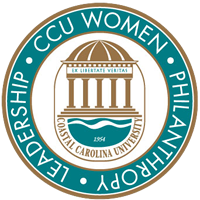 Annual Membership MeetingLeForce SuiteThe HTC CenterCoastal Carolina UniversityThursday, May 1, 20145:30-7:30 p.m.Agenda5:30 p.m. 	Networking6:30 p.m.  	Business MeetingWelcomeOverview of WIPL Activities2013-2014 Treasurer’s ReportBylaw RevisionsOverview and Update – 2014-2015 Scholarship Awards2015 WIPL Conference Dates7:30 p.m.	Adjourn